LUCKY NO 7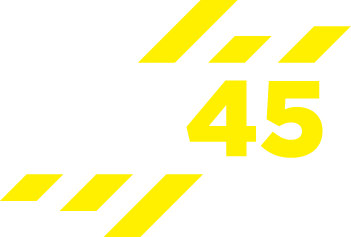 CIRCUIT SESSION = 37.40 MIN40sec work /20 sec change x 5 circuits – AMRAPWarm up 3-5 minsWarm up 3-5 minsCardio20 sec rest period20 sec rest periodUpper Body20 sec rest period20 sec rest periodLower Body20 sec rest period20 sec rest periodCardio20 sec rest period20 sec rest periodAbs / Core20 sec rest period20 sec rest periodFull Body20 sec rest period20 sec rest periodInstructor Choice1 min recovery after 1 circuit 1 min recovery after 1 circuit Cool down & stretch 3-5 minsCool down & stretch 3-5 mins